Phi Theta Kappa: Iowa Region Spring Convention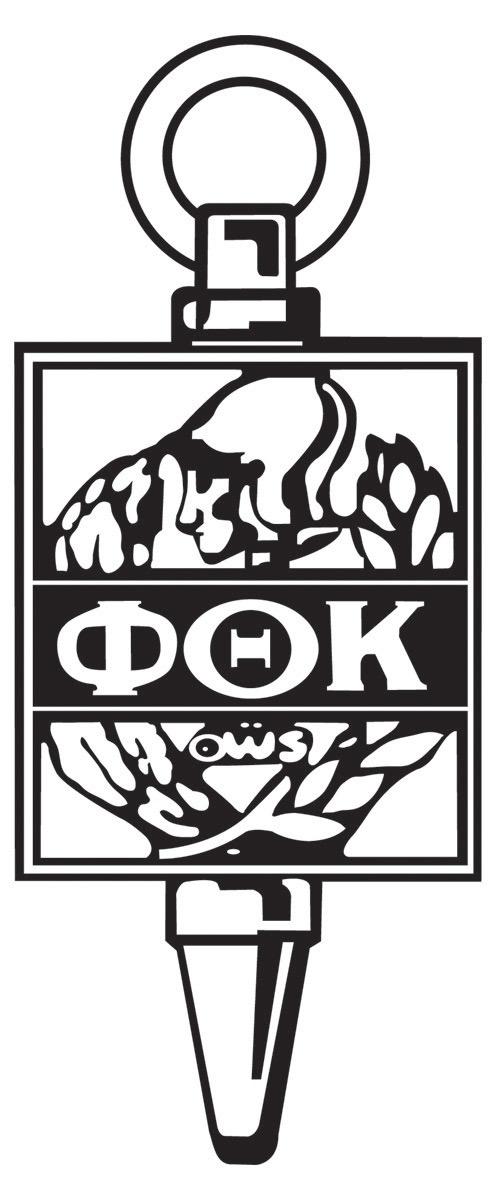 Location: West Des Moines Marriott, 1250 Jordan Creek Pkwy, West Des Moines, IA 50266Phone Number:(515)267-1500    The registration fee is $65.00 per person which includes all conference materials, dinner on Thursday, breakfast and lunch on Friday, and a fall 2019 regional t-shirt. Registration does not include hotel accommodations. Reservations can be made at: (515) 267-1500 please reserve in advance as space is limited.Chapter Name: ________________________	Advisor:  ______ __________College:              ____ _____________________	Phone #: ________________Attending:	Members		            X $65		=________	Advisors		      X $65		= ________	Alumni		      X $35		= ________	Guests 		      X $65	             = ________                       Additional T-Shirts (Not Attendees) _____X $10                        = ________                       Additional T-Shirts 2XL-5XL               _____X $13                         = ________	Total # of Attendees	______               				               Total =   $_______  Payment for registration can be made as follows:  ______ I will pay the registration fee for my chapter at the registration table.             ______ I will send a College-issued check payable to Iowa Region Phi Theta Kappa to the address below prior to the conference date and bring a copy of proof of payment to the reg table at the conference.PTK Honor SocietyAttn: Vickie EmbrySenior Accountant1625 Eastover DriveJackson, MS 39211	REGISTRATION FEES ARE NON-REFUNDABLE. Once your Chapter’s registration for the 2020 Iowa Region Spring Convention has been received the Iowa Region is responsible for ordering materials and food.  Due to this, registration cannot be refunded; however, attendee substitutions can be made.Do you wish to reserve a table at marketplace? Yes____ No____If yes, what will you be selling? _____________________________________________________________Fundraising opportunities for chapters will be available at marketplace, with prior requests. Please note that there is no credit card purchasing service available for the purchase of the items at marketplace. Please bring cash or check to purchase items. Our keynote speaker will have books available for purchase.Please fill out this form with all required information and return to sima.dabir@witcc.edu  no later than Friday, February 21st, 2020 in order to ensure the appropriate number of all materials.An attendee’s included t-shirt can be selected from the following sizes: S, M, L, XL, 2XL, 3XL,4XL, 5XL. You may also order additional t-shirts for an extra cost of $10 for shirts size S-XL and $13 for 2XL-5XLTo help reduce costs for individual chapters please consider booking hotel rooms for four students or two advisors. If your chapter needs sharing a room or has additional space in their room,please fill out the information below:The Iowa Regional Officers or Coordinator will contact Chapters in reference to space available on February 21st. Please have your registration form in NO later than February 2O, 2020 at 5pm if you wish to have assistance with connecting Chapters for reduced rates.Name of Attendee:Position in Chapter:T-Shirt Size:Special Accommodations and Dietary Restrictions:1.2.3.4.5.6.7.8.9.10.Additional T-Shirt Orders:Size:1.2.In Need of Space For:    Has Additional Space For:Female Student1_____2_____3_____1_____2_____3_____Male Student1_____2_____3_____1_____2_____3_____Female Advisor1_____1_____Male Advisor1_____1_____